Schulname Straße
PLZ Ort															Telefonnummer der Schule
Faxnummer der SchuleE-Mail-Adresse der SchuleAnsprechpersonen an unserer SchuleКонтактні особи в нашій школіKommen Sie bitte nicht einfach vorbei. Bitte rufen Sie vorher an und machen Sie einen Termin aus.Будь ласка, не приходьте спонтанно, а спочатку зателефонуйте і заздалегідь домовитися про зустріч.Schulleitung/ Адміністрація школиSchulleitung/ Адміністрація школиSchulleitung/ Адміністрація школиSchulleitung/ Адміністрація школиSchulleiter/-instellv. Schulleiter/-in
Директор школиЗавучAngelika MidaSiggi Ostermann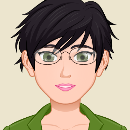 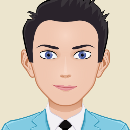 Tel.: E-Mail: Tel.:E-Mail: Leitung/stellv. Leitung der SchuleДиректор школи / заступник директора школиSekretär/-inСекретарSimone Schmidt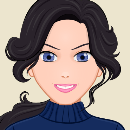 Tel.: E-Mail: Krankmeldungen Лікарняний листFahrkarten Проїзний квитокKlassenleitung/ Класний керівникKlassenleitung/ Класний керівникKlassenleitung/ Класний керівникKlassenleitung/ Класний керівникKlassenlehrer/-inКласні керівники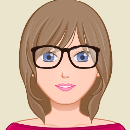                      Sabine Wagner                  Heinz SommerTel.: E-Mail: Tel.:E-Mail: Unterstützung in allen schulischen und persönlichen  AngelegenheitenПідтримка у всіх шкільних і особистих питанняхBeratung/ КонсультаціяBeratung/ КонсультаціяBeratung/ КонсультаціяBeratung/ КонсультаціяSchulsozialarbeiter/-inСоціальний працівник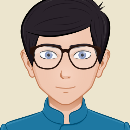                          Uwe WinterTel.: E-Mail: Beratung bei persönlichen Fragen wie familiäre und schulische Probleme
Консультація з особистих питаннях, таких як сімейні проблеми і проблеми в школі.Hilfen bei Anträgen, Behördengängen usw.
Надання допомоги при заповненні заяв, відвідуванні установ і т. і.Beratungslehrer/in
Вчитель-консультант 
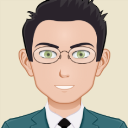                    Heinz SommerTel.: E-Mail: Beratung zur Schullaufbahn
Консультація з питань шкільного навчання 
Berufsorientierung/Praktika/ Професійна орієнтація / ПрактикаBerufsorientierung/Praktika/ Професійна орієнтація / ПрактикаBerufsorientierung/Praktika/ Професійна орієнтація / ПрактикаBerufsorientierung/Praktika/ Професійна орієнтація / ПрактикаBerufsberater/-in
Консультант з питань вибору професіїBeratung zu Praktika, Ausbildung und Studienwahl
Консультації з питань вибору практики, професійної освіти та ВНЗElternvertretung/ Батьківський комітетElternvertretung/ Батьківський комітетElternvertretung/ Батьківський комітетElternvertretung/ Батьківський комітетElternvertreter/-in (Vorsitz)
Представник від батьківFörderverein, Mitarbeit von Eltern in der Schule,
Фонд підтримки, співпраця батьків в школі,Ansprechpartner/-in bei Problemen mit der Schule
Контактна особа при виникненні проблем зі школою